ПРОТОКОЛ заседания межведомственной комиссии по профилактике правонарушений и преступлений в Камчатском крае_ _ _ _ _ _ _ _ _ _ _ _ _ _  _ _ _ _ _ _ _ _ _ _ _ _ _ _ _ _ _ _ _ _ _ _ _ _ _ г. Петропавловск-Камчатский                                                                                           от 20 февраля 2012 г. № 1председательствовал:------------------------------------------------------------------------------------------------------------------------ 	I. О расширении деятельности сети социально-реабилитационных центров для лиц, освободившихся из мест лишения свободы.------------------------------------------------------------------------------------------------------------------------(Р.Ю. Кокорин, О.В. Леушина, С.В. Половенко)1. Министерству социального развития и труда Камчатского края 
(И.Э. Койрович):1) совместно с Агентством по занятости населения Камчатского края и Управлением ФСИН России по Камчатскому краю принять меры по организации установки и сопровождения информационных киосков в здании КГБУ «Центр социальной реабилитации» и исправительных учреждениях Камчатского края с выходом на интернет-ресурс Правительства Камчатского края и содержащий информацию по вопросам трудоустройства	срок – до 1 октября 2012 года;2) подготовить предложения в рамках ДКЦП «Поддержка материально-технической базы отдельных краевых государственных и муниципальных учреждений Камчатского края на 2012 – 2015 годы» по вопросу реконструкции КГБУ «Центр социальной реабилитации, предусмотрев площади для размещения женского отделениясрок – до 1 июня 2012 года;2. Рекомендовать Министерству образования и науки Камчатского края (В.Л. Тюменцев), Министерству социального развития и труда Камчатского края (И.Э. Койрович), Агентству по молодёжной политике Камчатского края (Л.Н. Черемисина), Агентству по занятости населения Камчатского края (Н.Б. Ниценко), Управлению МВД России по Камчатскому краю (А.И. Сидоренко), Управлению ФСИН России по Камчатскому краю (Н.И. Сангаджигоряев), Отделу ФМС России по Камчатскому краю (А.П. Удодов), Управлению ФСКН России по Камчатскому краю (А.Г. Безкоровайный) подготовить предложения в проекты ДКЦП «Профилактика правонарушений и преступлений в Камчатском крае на 2013 – 2015 годы», «Профилактика наркомании и алкоголизма в Камчатском крае на 2013 – 2015 годы». Информацию направить в Министерство специальных программ и по делам казачества Камчатского краясрок – до 16 марта 2012 года.----------------------------------------------------------------------------------------------------------------------- 	II. Об организации отдыха детей, состоящих на учёте в органах внутренних дел и о принимаемых мерах по обеспечению занятости и досуга несовершеннолетних в 2012 году.------------------------------------------------------------------------------------------------------------------------(Л.Н. Черемисина, О.В. Леушина)1. Рекомендовать главам администраций городских округов и муниципальных районов в Камчатском крае принять активное участие в формировании контингента отдыхающих из числа детей «группы риска» в военно-спортивном центре «Кадет». Сведения направлять в Агентство по молодёжной политике Камчатского края и Управление МВД России по Камчатскому краюсрок – до 10 марта, 10 мая, 15 октября, 15 декабря  2012 года.2. Агентству по молодёжной политике Камчатского края (Л.Н. Черемисина) совместно с Агентством по занятости населения Камчатского края и Управлением МВД России по Камчатскому краю принять меры по трудоустройству, занятости подростков из числа «группы риска» от 16 до 18 летсрок – в течение 2012 года.3. Министерству по делам Корякского округа и территориям традиционного проживания коренных малочисленных народов Севера (В.А. Мышляев) совместно с главами администраций Тигильского, Карагинского муниципальных районов и городского округа «посёлок Палана» рассмотреть вопрос об организации детских профильных лагерей отдыха на территории Корякского округа. срок – до 1 мая 2012 года.------------------------------------------------------------------------------------------------------------------------ 	III. О работе по профилактике правонарушений и преступлений, совершаемых несовершеннолетними в образовательных учреждениях Камчатского края.------------------------------------------------------------------------------------------------------------------------(С.В. Сысой, О.Н. Великанова)		1. Рекомендовать главе администрации Петропавловск-Камчатского городского округа (С.Г. Кондрашин) обеспечить взаимодействие между руководством общеобразовательных учреждений и Управлением МВД России по Камчатскому краю по вопросам профилактической работы и состояния преступности в учебных заведениях		срок – в течение 2012 года.2. Рекомендовать главам администраций муниципальных районов и городских округов в  Камчатском крае рассмотреть вопрос об обеспечении охраны и пропускного режима в общеобразовательных учреждениях на очередных заседаниях Антитеррористических комиссий в муниципальных образованиях в Камчатском крае. Информацию о выполнении мероприятий направить в Комиссию срок – до 21 апреля 2012 года;	3. Министерству образования и науки Камчатского края (В.Л. Тюменцев):1) в рамках реализации Стратегии антинаркотической и антиалкогольной политики Камчатского края организовать разъяснительную работу по профилактике алкоголизма и наркомании среди учащихся штатными медицинскими работниками в каждом образовательном учреждении;2) продолжить практику проведения общешкольных собраний с привлечением сотрудников подразделений по делам несовершеннолетних ОВДсрок – в течение 2012года;4. Главам администраций Петропавловск-Камчатского, Вилючинского городских округов, Елизовского муниципального района совместно с Министерством образования и науки Камчатского края, Управлением МВД России по Камчатскому краю организовать работу, в порядке эксперимента, «ящиков доверия» в образовательных учреждениях, с целью выявления на ранней стадии семейного неблагополучия, нарушений законных интересов и прав детей. Информацию о выполнении мероприятий направить в Комиссиюсрок – до 15 апреля 2012 года.3. Агентству по молодёжной политике Камчатского края (Л.Н. Черемисина) совместно с Министерством образования и науки Камчатского края, Управлением МВД России по Камчатскому краю, главами администраций муниципальных районом и городских округов в Камчатском крае продолжить работу по созданию молодежных объединений правоохранительной направленности в образовательных учреждениях края. Информацию о выполнении мероприятий направить в Комиссию срок – 30 июля 2012 года.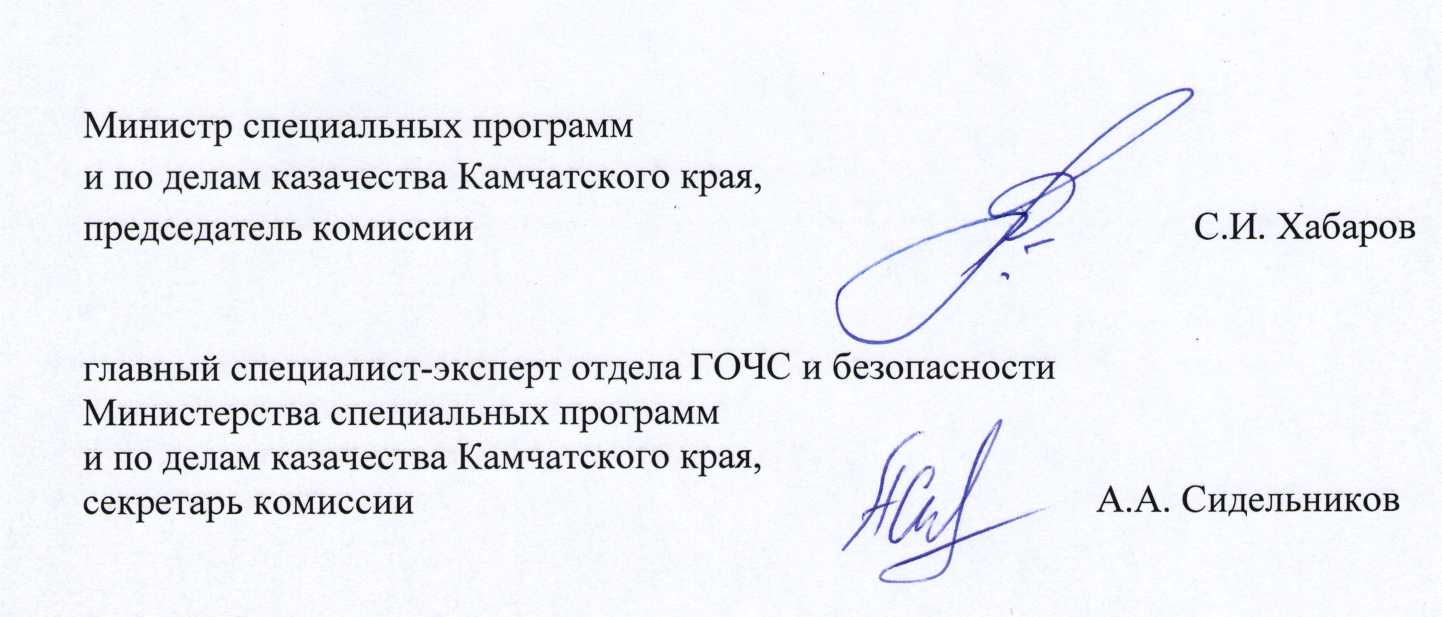 Министр специальных программ и по делам казачества Камчатского края, председатель комиссии- С.И. Хабаров;присутствовали:Заместитель начальника полиции Управления МВД России по Камчатскому краю- С.М. Лукинёва;Заместитель Министра социального развития и труда Камчатского края- Р.Ю. Кокорин;Министр здравоохранения Камчатского края- Т.В. Лемешко;Руководитель Агентства по молодёжной политике Камчатского края - Л.Н. Черемисина;Начальник группы межведомственного взаимодействия Управления ФСКН России по Камчатскому краю- С.А. Цысь;Заместитель начальника Управления ФСИН по Камчатскому краю- С.В. Половенко;Заместитель начальника Отдела ФМС России по Камчатскому краю- А.Н. Верещагин;Главный специалист-эксперт отдела ГОЧС и безопасности Министерства специальных программ и по делам казачества Камчатского края, секретарь комиссии- А.А. Сидельников;приглашённые на заседание комиссии:Заместитель начальника отдела ОД УУП и ПДН Управления МВД России по Камчатскому краю- С.В. Сысой;Заместитель начальника отдела охраны общественного порядка Управления МВД России по Камчатскому краю- Д.В. Юшин;Заместитель руководителя Агентства по занятости населения Камчатского края- О.В. Леушина;Начальник отдела воспитания, дополнительного образования и охраны прав детей Министерства образования и науки Камчатского края- О.Н. Великанова;Консультант отдела организации оказания медицинской помощи населению Министерства здравоохранения Камчатского края- Д.В. Сидорова.